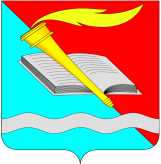 РОССИЙСКАЯ ФЕДЕРАЦИЯСОВЕТ  ФУРМАНОВСКОГО МУНИЦИПАЛЬНОГО РАЙОНА
ИВАНОВСКАЯ ОБЛАСТЬРЕШЕНИЕот  27 июля 2021 года                                                                                                       № 58 г. ФурмановО внесении изменений в Решение Совета  Фурмановского муниципального района седьмого созыва Ивановской области от 22.08.2019 №75 «Об утверждении перечня имущества Фурмановского муниципального района, расположенного на территории Фурмановского городского поселения, предназначенного для передачи во владение и (или) пользование субъектам малого и среднего предпринимательства и организациям, образующим инфраструктуру их поддержки»В соответствии с Гражданским кодексом, Федеральным законом от 06.10.2003         № 131-ФЗ «Об общих принципах организации местного самоуправления в Российской Федерации» (в действующей редакции), руководствуясь Положением о порядке управления и распоряжения собственностью Фурмановского муниципального района, утвержденным решением Совета Фурмановского муниципального района седьмого созыва Ивановской области от 26.01.2017 №6, в соответствии с частью 4 статьи 18 Федерального закона от 24.07.2007 № 209-ФЗ «О развитии малого и среднего предпринимательства в Российской Федерации», руководствуясь Уставом Фурмановского муниципального района, утвержденным Решением Совета Фурмановского муниципального района от 15 сентября 2010 г. N 61,                          Совет Фурмановского муниципального районаРЕШИЛ: Внести изменения в Решение Совета Фурмановского муниципального района седьмого созыва Ивановской области от 22.08.2019 №75 «Об утверждении перечня имущества Фурмановского муниципального района, расположенного на территории Фурмановского городского поселения, предназначенного для передачи во владение и (или) пользование субъектам малого и среднего предпринимательства и организациям, образующим инфраструктуру их поддержки» дополнив Перечень имущества  Фурмановского муниципального района, расположенного на территории Фурмановского городского поселения, предназначенного для передачи во владение и (или) пользование субъектам малого и среднего предпринимательства и организациям, образующим инфраструктуру их поддержки, а также физическим лицам, не являющимися индивидуальными предпринимателями и применяющими специальный налоговый режим «Налог на профессиональный доход» подпунктами 8, 9, 10 следующего содержания:2.Настоящее Решение вступает в силу с момента его официального опубликования.3.Опубликовать Решение в «Вестнике администрации Фурмановского муниципального района и Совета Фурмановского муниципального района» и разместить на официальном сайте Администрации Фурмановского муниципального района (www.furmanov.su) в информационно-телекоммуникационной сети «Интернет».4.Контроль за исполнением Решения возложить на постоянную комиссию Совета Фурмановского муниципального района по вопросам местного самоуправления. Глава Фурмановскогомуниципального района                                                                               Р.А. СоловьевПредседатель Совета Фурмановскогомуниципального района                                                                               Г.В. Жаренова№ п/пВид объектаМестонахождение объектаПлощадь объекта, кв.м.8Киоск тип А-ВИвановская область, г. Фурманов, ул. Социалистическая, ярмарочная площадь18,759Киоск тип Б-ВИвановская область, г. Фурманов, ул. Социалистическая, ярмарочная площадь18,7510Киоск тип В-БИвановская область, г. Фурманов, ул. Социалистическая, ярмарочная площадь18,75